		Clearing Permit Decision Report 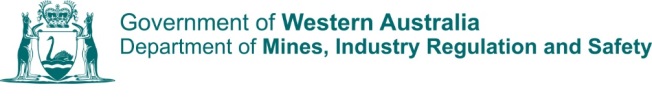 Application details		Permit application detailsProponent detailsProperty detailsApplicationDecision on applicationSite InformationExisting environment and informationDescription of the native vegetation under applicationAssessment of application against clearing principlesPlanning instrument, Native Title, Previous EPA decision or other matter.ReferencesGlossaryAcronyms:Definitions:Principles for clearing native vegetation:Permit application No.:7718/1Permit type:Purpose PermitProponent’s name:Fortescue Metals Group LtdProperty:Iron Ore (Hamersley Range) Agreement Act 1963, Mineral Lease 4SA (AML 70/4)Local Government Area:Shire of AshburtonColloquial name:Wyloo South Exploration ProjectClearing Area (ha)No. TreesMethod of ClearingFor the purpose of:0.0641Mechanical RemovalAccess TracksDecision on Permit Application:GrantDecision Date:28 September 2017Vegetation DescriptionBeard vegetation associations have been mapped for the whole of Western Australia and are useful to look at vegetation in a regional context. The following vegetation association has been mapped within the permit area (GIS Database):82: Hummock grasslands, low tree steppe; snappy gum over Triodia wiseana.A flora and vegetation survey has not been conducted over the application area.Clearing DescriptionWyloo South Exploration Project.Fortescue Metals Group Ltd proposes to clear up to 0.0641 hectares of native vegetation within a boundary of approximately 0.882 hectares, for the purpose of access tracks.  The project is located approximately 120 kilometres west of Tom Price, within the Shire of Ashburton.Vegetation ConditionExcellent: Vegetation structure intact; disturbance affecting individual species, weeds non-aggressive (Keighery, 1994); toDegraded: Structure severely disturbed; regeneration to good condition requires intensive management (Keighery, 1994).CommentThe vegetation condition was determined by the assessing officer using aerial imagery.CommentsFortescue Metals Group Ltd has applied to clear up to 0.0641 hectares to allow for the clearing of an access track for their Wyloo South exploration project.  Part of the application area has been previously disturbed by an existing track (GIS Database).  According to available databases, there are no records of any Threatened or Priority Ecological Communities within the permit area (GIS Database). The vegetation of the permit area is common and well represented throughout the bioregion (Government of Western Australia, 2016; GIS Database).According to available databases, there are no records of Threatened or Priority flora species within the permit area (Department of Parks and Wildlife, 2017; GIS Database).  There are several records of Priority flora species from the local area (20 kilometre radius) including the Priority 1 species Sida sp. Hamersley Range (Department of Parks and Wildlife, 2017; GIS Database).  Sida sp. Hamersley Range is restricted to the western Pilbara and is found at the bases of breakaways and cliffs, steep sloped drainage gullies or gorges in hill landforms (Astron Environmental Services, 2013; Western Australian Herbarium, 2017).  There are not any significant breakaways within the permit boundary (GIS Database).  There are several other Priority 3 and 4 flora species that have been recorded within the local area (20 kilometre radius).  The habitat within the permit area is not restricted and is widespread throughout the local area (GIS Database).  Whilst there is the potential for Priority flora to occur within the permit boundary, the proposed clearing of 0.0641 hectares is not likely to have a significant impact on the availability of habitat for these species in the local region.  No fauna surveys have been conducted over the application area.  Based on known distributions and the habitat present, a number of conservation significant fauna species may utilise the permit area (FMG, 2017; GIS Database).  The permit area avoids any rocky cliffs and gully areas which are likely to provide more significant denning and roosting areas for species such as the Northern Quoll (Dasyurus hallucatus), Ghost Bat (Macroderma gigas) and Pilbara Leaf-nosed Bat (Rhinonicteris aurantia) (GIS Database).  The proposed clearing of 0.0641 hectares for access tracks is not likely to have an impact on the availability of foraging habitat for fauna species in the local area. The vegetation within the permit area is not likely to represent significant habitat for native fauna species.There are no watercourses within the permit area and the vegetation present is not riparian vegetation (GIS Database).  The proposed clearing of 0.0641 hectares will not impact on the quality of surface and groundwater in the local area and will not cause an increase in the incidence or intensity of flooding.The permit area is mapped as comprising the Newman land system which is not prone to erosion (Van Vreeswyk et al., 2004; GIS Database).  The application area has been assessed against the clearing principles, planning instruments and other matters in accordance with s.51O of the Environmental Protection Act 1986, and the proposed clearing is not likely to be at variance to Principles (a), (b), (c), (d), (g), (h), (i) and (j) and is not at variance to Principles (e) and (f).MethodologyAstron Environmental Services (2013)Department of Parks and Wildlife (2017)Fortescue Metals Group (2017)Government of Western Australia (2016)Van Vreeswyk et al. (2004)Western Australian Herbarium (2017)GIS Database:- DPaW Tenure- Hydrography, Linear- Imagery- Landsystem Rangelands- Pre-European Vegetation- Threatened and Priority Flora- Threatened and Priority Ecological Communities boundaries- Threatened and Priority Ecological Communities buffered- Threatened FaunaCommentsThere is one native title claim over the area under application (WC2001/005) (Department of Planning, Lands and Heritage, 2017).  However, the mining tenure has been granted in accordance with the future act regime of the Native Title Act 1993 and the nature of the act (i.e. the proposed clearing activity) has been provided for in that process, therefore, the granting of a clearing permit is not a future act under the Native Title Act 1993.There are no registered Aboriginal Sites of Significance within the application area (Department of Planning, Lands and Heritage, 2017).  It is the proponent’s responsibility to comply with the Aboriginal Heritage Act 1972 and ensure that no Aboriginal Sites of Significance are damaged through the clearing process.It is the proponent's responsibility to liaise with the Department of Water and Environmental Regulation and the Department of Biodiversity Conservation and Attractions, to determine whether a Works Approval, Water Licence, Bed and Banks Permit, or any other licences or approvals are required for the proposed works.The application was advertised on 14 August 2017 by the Department of Mines, Industry Regulation and Safety inviting submissions from the public.  No submissions were received in relation to this application.MethodologyDepartment of Planning, Lands and Heritage (2017)Astron Environmental Services (2013) Level 2 Flora and Vegetation Assessment, Western Hub (The Edge).  Report prepared for Fortescue Metals Group Limited, by Astron Environmental Services, October 2013.Department of Parks and Wildlife (2017) NatureMap, Department of Parks and Wildlife (now Department of Biodiversity Conservation and Attractions) <http://naturemap.dpaw.wa.gov.au> Accessed 26 September 2017.Department of Planning, Lands and Heritage (2017) Aboriginal Heritage Enquiry System. Department of Planning, Lands and Heritage. http://maps.daa.wa.gov.au/AHIS/  (Accessed 26 September 2017). Fortescue Metals Group (2017) Wyloo South Exploration Prospect. Native Vegetation Clearing Permit Application Supporting Document. Fortescue Metals Group Ltd, July 2017.Government of Western Australia (2016) 2016 Statewide Vegetation Statistics incorporating the CAR Reserve Analysis (Full Report). Current as of October 2016. WA Department of Parks and Wildlife, Perth.Keighery, B.J. (1994) Bushland Plant Survey: A Guide to Plant Community Survey for the Community. Wildflower Society of WA (Inc). Nedlands, Western Australia. Van Vreeswyk, A.M.E.; Payne, A.L.; Leighton, K.A.; Hennig, P. (2004) An inventory and condition survey of the Pilbara Region, Western Australia, Technical Bulletin No. 92  Department of Agriculture Western Australia, South Perth.Western Australian Herbarium (2017) FloraBase - The Western Australian Flora. Department of Biodiversity Conservation and Attractions. http://florabase.dpaw.wa.gov.au/ (Accessed 26 September 2017).BoMBureau of Meteorology, Australian GovernmentDAADepartment of Aboriginal Affairs, Western Australia (now DPLH)DAFWADepartment of Agriculture and Food, Western Australia (now DPIRD)DBCADepartment of Biodiversity Conservation and Attractions, Western AustraliaDECDepartment of Environment and Conservation, Western Australia (now DBCA and DWER)DEEDepartment of the Environment and Energy, Australian GovernmentDERDepartment of Environment Regulation, Western Australia (now DWER)DMIRSDepartment of Mines, Industry Regulation and Safety, Western AustraliaDMPDepartment of Mines and Petroleum, Western Australia (now DMIRS)DPIRDDepartment of Primary Industries and Regional Development, Western AustraliaDPLHDepartment of Planning, Lands and Heritage, Western AustraliaDRFDeclared Rare FloraDoEDepartment of the Environment, Australian Government (now DEE)DoWDepartment of Water, Western Australia (now DWER)DPaWDepartment of Parks and Wildlife, Western Australia (now DBCA)DSEWPaCDepartment of Sustainability, Environment, Water, Population and Communities (now DEE)DWERDepartment of Water and Environmental Regulation, Western AustraliaEPAEnvironmental Protection Authority, Western Australia EP ActEnvironmental Protection Act 1986, Western AustraliaEPBC ActEnvironment Protection and Biodiversity Conservation Act 1999 (Federal Act)GISGeographical Information SystemhaHectare (10,000 square metres)IBRAInterim Biogeographic Regionalisation for AustraliaIUCNInternational Union for the Conservation of Nature and Natural Resources – commonly known as the World Conservation UnionPECPriority Ecological Community, Western AustraliaRIWI ActRights in Water and Irrigation Act 1914, Western AustraliaTECThreatened Ecological Community{DPaW (2017) Conservation Codes for Western Australian Flora and Fauna.  Department of Parks and Wildlife, Western Australia}:-{DPaW (2017) Conservation Codes for Western Australian Flora and Fauna.  Department of Parks and Wildlife, Western Australia}:-TThreatened species:Published as Specially Protected under the Wildlife Conservation Act 1950, listed under Schedules 1 to 4 of the Wildlife Conservation (Specially Protected Fauna) Notice for Threatened Fauna and Wildlife Conservation (Rare Flora) Notice for Threatened Flora (which may also be referred to as Declared Rare Flora). Threatened fauna is that subset of ‘Specially Protected Fauna’ declared to be ‘likely to become extinct’ pursuant to section 14(4) of the Wildlife Conservation Act. Threatened flora is flora that has been declared to be ‘likely to become extinct or is rare, or otherwise in need of special protection’, pursuant to section 23F(2) of the Wildlife Conservation Act. The assessment of the conservation status of these species is based on their national extent and ranked according to their level of threat using IUCN Red List categories and criteria as detailed below.CRCritically endangered species Threatened species considered to be facing an extremely high risk of extinction in the wild. Published as Specially Protected under the Wildlife Conservation Act 1950, in Schedule 1 of the Wildlife Conservation (Specially Protected Fauna) Notice for Threatened Fauna and Wildlife Conservation (Rare Flora) Notice for Threatened Flora. ENEndangered species Threatened species considered to be facing a very high risk of extinction in the wild. Published as Specially Protected under the Wildlife Conservation Act 1950, in Schedule 2 of the Wildlife Conservation (Specially Protected Fauna) Notice for Threatened Fauna and Wildlife Conservation (Rare Flora) Notice for Threatened Flora. VUVulnerable species Threatened species considered to be facing a high risk of extinction in the wild. Published as Specially Protected under the Wildlife Conservation Act 1950, in Schedule 3 of the Wildlife Conservation (Specially Protected Fauna) Notice for Threatened Fauna and Wildlife Conservation (Rare Flora) Notice for Threatened Flora.EXPresumed extinct species Species which have been adequately searched for and there is no reasonable doubt that the last individual has died. Published as Specially Protected under the Wildlife Conservation Act 1950, in Schedule 4 of the Wildlife Conservation (Specially Protected Fauna) Notice for Presumed Extinct Fauna and Wildlife Conservation (Rare Flora) Notice for Presumed Extinct Flora. IAMigratory birds protected under an international agreement Birds that are subject to an agreement between the government of Australia and the governments of Japan (JAMBA), China (CAMBA) and The Republic of Korea (ROKAMBA), and the Bonn Convention, relating to the protection of migratory birds. Published as Specially Protected under the Wildlife Conservation Act 1950, in Schedule 5 of the Wildlife Conservation (Specially Protected Fauna) Notice.CDConservation dependent fauna Fauna of special conservation need being species dependent on ongoing conservation intervention to prevent it becoming eligible for listing as threatened. Published as Specially Protected under the Wildlife Conservation Act 1950, in Schedule 6 of the Wildlife Conservation (Specially Protected Fauna) Notice. OSOther specially protected fauna Fauna otherwise in need of special protection to ensure their conservation. Published as Specially Protected under the Wildlife Conservation Act 1950, in Schedule 7 of the Wildlife Conservation (Specially Protected Fauna) Notice.PPriority speciesSpecies which are poorly known; or Species that are adequately known, are rare but not threatened, and require regular monitoring. Assessment of Priority codes is based on the Western Australian distribution of the species, unless the distribution in WA is part of a contiguous population extending into adjacent States, as defined by the known spread of locations.P1Priority One  -  Poorly-known species: Species that are known from one or a few locations (generally five or less) which are potentially at risk. All occurrences are either: very small; or on lands not managed for conservation, e.g. agricultural or pastoral lands, urban areas, road and rail reserves, gravel reserves and active mineral leases; or otherwise under threat of habitat destruction or degradation. Species may be included if they are comparatively well known from one or more locations but do not meet adequacy of survey requirements and appear to be under immediate threat from known threatening processes. Such species are in urgent need of further survey. P2Priority Two  -  Poorly-known species: Species that are known from one or a few locations (generally five or less), some of which are on lands managed primarily for nature conservation, e.g. national parks, conservation parks, nature reserves and other lands with secure tenure being managed for conservation. Species may be included if they are comparatively well known from one or more locations but do not meet adequacy of survey requirements and appear to be under threat from known threatening processes. Such species are in urgent need of further survey.P3Priority Three  -  Poorly-known species: Species that are known from several locations, and the species does not appear to be under imminent threat, or from few but widespread locations with either large population size or significant remaining areas of apparently suitable habitat, much of it not under imminent threat. Species may be included if they are comparatively well known from several locations but do not meet adequacy of survey requirements and known threatening processes exist that could affect them. Such species are in need of further survey. P4Priority Four  -  Rare, Near Threatened and other species in need of monitoring: (a) Rare. Species that are considered to have been adequately surveyed, or for which sufficient knowledge is available, and that are considered not currently threatened or in need of special protection, but could be if present circumstances change. These species are usually represented on conservation lands.(b) Near Threatened. Species that are considered to have been adequately surveyed and that are close to qualifying for Vulnerable, but are not listed as Conservation Dependent.(c) Species that have been removed from the list of threatened species during the past five years for reasons other than taxonomy. (a)Native vegetation should not be cleared if it comprises a high level of biological diversity.(b)Native vegetation should not be cleared if it comprises the whole or a part of, or is necessary for the maintenance of, a significant habitat for fauna indigenous to Western Australia.(c)Native vegetation should not be cleared if it includes, or is necessary for the continued existence of, rare flora.(d)Native vegetation should not be cleared if it comprises the whole or a part of, or is necessary for the maintenance of a threatened ecological community.(e)Native vegetation should not be cleared if it is significant as a remnant of native vegetation in an area that has been extensively cleared.(f)Native vegetation should not be cleared if it is growing in, or in association with, an environment associated with a watercourse or wetland.(g)Native vegetation should not be cleared if the clearing of the vegetation is likely to cause appreciable land degradation.(h)Native vegetation should not be cleared if the clearing of the vegetation is likely to have an impact on the environmental values of any adjacent or nearby conservation area.(i)Native vegetation should not be cleared if the clearing of the vegetation is likely to cause deterioration in the quality of surface or underground water.(j)Native vegetation should not be cleared if clearing the vegetation is likely to cause, or exacerbate, the incidence or intensity of flooding.